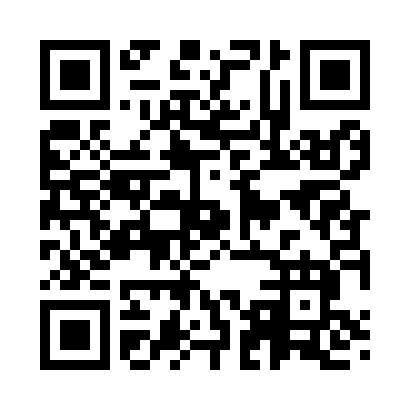 Prayer times for Camp Sunrise, Nevada, USAWed 1 May 2024 - Fri 31 May 2024High Latitude Method: Angle Based RulePrayer Calculation Method: Islamic Society of North AmericaAsar Calculation Method: ShafiPrayer times provided by https://www.salahtimes.comDateDayFajrSunriseDhuhrAsrMaghribIsha1Wed4:305:4712:364:217:268:442Thu4:295:4612:364:217:278:453Fri4:275:4512:364:227:288:464Sat4:265:4412:364:227:298:475Sun4:255:4312:364:227:308:486Mon4:245:4212:364:227:308:497Tue4:225:4112:364:227:318:508Wed4:215:4012:364:227:328:519Thu4:205:3912:364:227:338:5210Fri4:195:3812:364:227:348:5411Sat4:185:3812:364:227:358:5512Sun4:175:3712:364:237:358:5613Mon4:155:3612:364:237:368:5714Tue4:145:3512:364:237:378:5815Wed4:135:3412:364:237:388:5916Thu4:125:3412:364:237:399:0017Fri4:115:3312:364:237:399:0118Sat4:105:3212:364:237:409:0219Sun4:105:3212:364:247:419:0320Mon4:095:3112:364:247:429:0421Tue4:085:3012:364:247:429:0522Wed4:075:3012:364:247:439:0623Thu4:065:2912:364:247:449:0724Fri4:055:2912:364:247:459:0825Sat4:055:2812:374:247:459:0926Sun4:045:2812:374:257:469:1027Mon4:035:2712:374:257:479:1128Tue4:035:2712:374:257:479:1229Wed4:025:2612:374:257:489:1330Thu4:015:2612:374:257:499:1331Fri4:015:2612:374:267:499:14